Le petit marché des connaissances 2017 : Jeu à partir d’un album pour travailler l’oral dans un atelierUTILISER LE PRONOM « JE » (jeu n°1)Circonscription : Romorantin	Nom de l’école : Petit MailNiveau(x) : PS - MS - GSTitre de l’album, auteur(s), éditeur, année de parution : Nom du jeu : Moi, ce que je préfèreDomaine : Mobiliser le langage dans toutes ses dimensions – l’oralAttendu du langage oral travaillé : S’exprimer dans un langage syntaxiquement correct et précis Objectif : Produire une phrase correcteEmployer le pronom « je »Présentation du projet dans lequel peut s’inscrire cet album : Projet autour de l’alimentationRègle du jeu :Lancer le dé (5 aliments et un joker) et construire une phraseVariantes :Plusieurs dés : aliments et mode de préparationLexique visé :Noms communs : aliments, goûtsSyntaxe visée :Je préfère …Ce que je préfère ….Je n’aime pas ….Le petit marché des connaissances 2017 : Jeu à partir d’un album pour travailler l’oral dans un atelierUTILISER LE PRONOM « JE » (jeu n°2)Circonscription : Romorantin		Nom de l’école : Les TuileriesNiveau(x) : MS - GSTitre de l’album, auteur(s), éditeur, année de parution : Nom du jeu : La semaine de loupDomaine : Mobiliser le langage dans toutes ses dimensions – l’oralAttendu du langage oral travaillé : S’exprimer dans un langage syntaxiquement correct et précis Objectif : Produire des phrases en se mettant à la place du personnageUtiliser le pronom « je »Associer la couleur au jour et à la situation du loupPrésentation du projet dans lequel peut s’inscrire cet album : Règle du jeu :Sur une piste colorée (cases avec les jours de la semaine, cases de la couleur du livre et des cases « idée du loup »)Se déplacer en lançant le dé21 cases avec pour chaque jour : Une case couleur du jourUne case avec l’écriture du jourUne case avec un loup évoquant l’idée de l’histoireVariantes :On peut ajouter des cases « chance »On peut écrire les mots dans différentes graphiesLexique visé :Noms communs : les couleurs, les joursSyntaxe visée :Le loup ressemble à …Je ressemble à …Le petit marché des connaissances 2017 : Jeu à partir d’un album pour travailler l’oral dans un atelierUTILISER LE PRONOM « JE » (jeu n°3)Circonscription : Romorantin		Nom de l’école : Niveau(x) : PS - MS - GSTitre de l’album, auteur(s), éditeur, année de parution : Nom du jeu : Domaine : Mobiliser le langage dans toutes ses dimensions – l’oralAttendu du langage oral travaillé : S’exprimer dans un langage syntaxiquement correct et précis Objectif : Oser prendre la paroleUtiliser le pronom « je »Produire des phrasesEchanger Présentation du projet dans lequel peut s’inscrire cet album : Jeux théâtrauxRègle du jeu :Avec les marottes des personnages, jouer les différentes scènes à 2 ou 5 enfants.Dire : « Je vais te manger ».Répondre : « Attrape-moi si tu peux ! »Variantes :Lexique visé :Syntaxe visée :Le petit marché des connaissances 2017 : Jeu à partir d’un album pour travailler l’oral dans un atelierUtiliser les pronoms personnels (jeu n°4)Circonscription :				Nom de l’école : Niveau(x) : GSTitre de l’album, auteur(s), éditeur, année de parution : Nom du jeu : Il(s) ou Elle(s) dans la cour de l’écoleDomaine : Mobiliser le langage dans toutes ses dimensions – l’oralAttendu du langage oral travaillé : S’exprimer dans un langage syntaxiquement correct et précis Objectif : Utiliser différents pronoms personnels Employer des pronoms personnels à bon escientPrésentation du projet dans lequel peut s’inscrire cet album : Découverte de l’écoleRègle du jeu :But : gagner des cartes en répondant à des questions de type : Que font les filles ?Matériel : cartes avec les illustrations du livreRègle : l’enfant tire une carte. L’enseignant pose la question. L’enfant répond en utilisant le pronom personnel adapté (Il, elle, ils, elles) et accorde le verbe. Il gagne alors sa carteVariantes :Lexique visé :Syntaxe visée :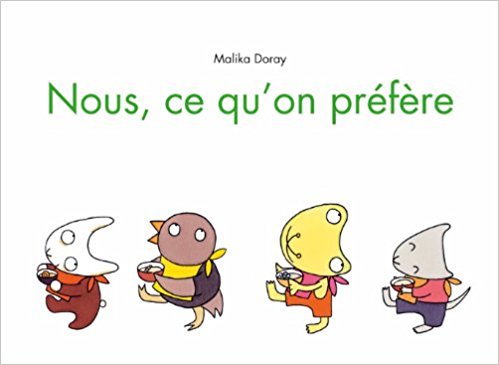 « Nous, ce qu’on préfère » de Malika Doray chez L’école des loisirs – Loulou & Cie  (2012) - à partir de 3 ansQu'est-ce que ça mange un lapin ? Une soupe de carottes. Et une souris ? Une soupe de gruyère, rien de bien surprenant. Mais la grenouille, elle mange une soupe de mouches : pas très appétissant ! Et le petit oiseau : des vers de terre ! Mais alors, quand le loup arrive, qu'est-ce qu'il mange ? (Présentation de l’éditeur)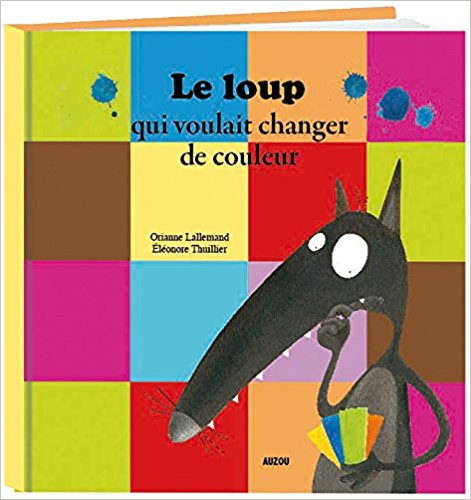 « Le loup qui voulait changer de couleur » de O. Lallemand et d’Eléonore Thuillier chez Auzou – Mes p’tits albums (2009) - à partir de 3 ansCe matin, le loup est de très méchante humeur. Tout en noir, il ne se trouve pas beau du tout. C'est décidé, il va changer de couleur ! Mais ce n'est pas aussi facile qu'il le croit. (Présentation de l’éditeur)loupjeudibleuLOUPmercrediroseDépart >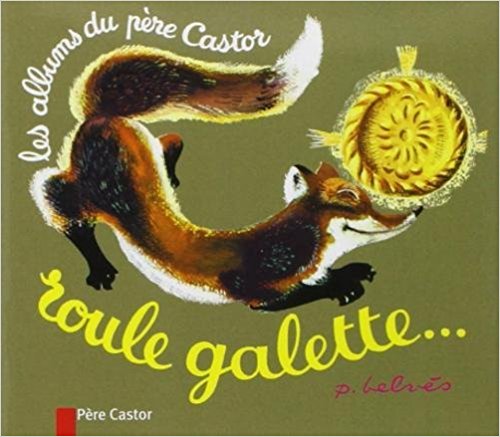 « Roule galette » de Natha Caputo et Pierre Belvès chez Flammarion – père Castor – Les mini Castor (2004) - à partir de 3 ansUne galette de blé est posée sur le rebord d'une fenêtre. Elle s'ennuie, tombe dans le jardin, et commence à rouler... En roulant, elle croise un lapin, un loup et un ours. Tous veulent la manger mais elle leur échappe. Jusqu'à ce que, flattée par le renard, elle se laisse croquer ! Moralité ? (Présentation de l’éditeur)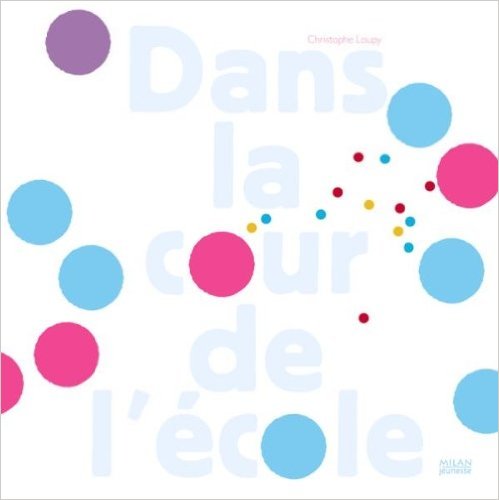 « Dans la cour de l’école » de Christophe Loupy chez Milan (2007) - à partir de 3 ansDes ronds symbolisant des enfants, une approche graphique et tout en couleurs du petit monde de la récréation. (Présentation de l’éditeur)